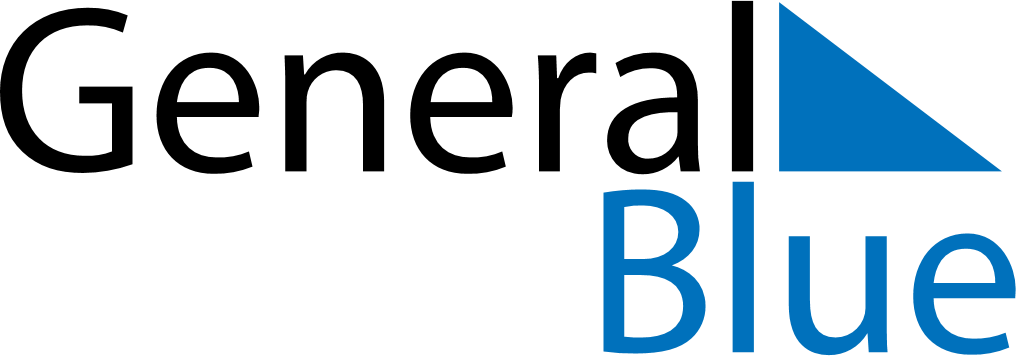 April 2024April 2024April 2024April 2024April 2024April 2024Dragalina, Calarasi County, RomaniaDragalina, Calarasi County, RomaniaDragalina, Calarasi County, RomaniaDragalina, Calarasi County, RomaniaDragalina, Calarasi County, RomaniaDragalina, Calarasi County, RomaniaSunday Monday Tuesday Wednesday Thursday Friday Saturday 1 2 3 4 5 6 Sunrise: 6:51 AM Sunset: 7:37 PM Daylight: 12 hours and 45 minutes. Sunrise: 6:49 AM Sunset: 7:38 PM Daylight: 12 hours and 49 minutes. Sunrise: 6:47 AM Sunset: 7:40 PM Daylight: 12 hours and 52 minutes. Sunrise: 6:46 AM Sunset: 7:41 PM Daylight: 12 hours and 55 minutes. Sunrise: 6:44 AM Sunset: 7:42 PM Daylight: 12 hours and 58 minutes. Sunrise: 6:42 AM Sunset: 7:43 PM Daylight: 13 hours and 1 minute. 7 8 9 10 11 12 13 Sunrise: 6:40 AM Sunset: 7:44 PM Daylight: 13 hours and 4 minutes. Sunrise: 6:38 AM Sunset: 7:46 PM Daylight: 13 hours and 7 minutes. Sunrise: 6:37 AM Sunset: 7:47 PM Daylight: 13 hours and 10 minutes. Sunrise: 6:35 AM Sunset: 7:48 PM Daylight: 13 hours and 13 minutes. Sunrise: 6:33 AM Sunset: 7:49 PM Daylight: 13 hours and 16 minutes. Sunrise: 6:31 AM Sunset: 7:51 PM Daylight: 13 hours and 19 minutes. Sunrise: 6:30 AM Sunset: 7:52 PM Daylight: 13 hours and 22 minutes. 14 15 16 17 18 19 20 Sunrise: 6:28 AM Sunset: 7:53 PM Daylight: 13 hours and 25 minutes. Sunrise: 6:26 AM Sunset: 7:54 PM Daylight: 13 hours and 28 minutes. Sunrise: 6:24 AM Sunset: 7:56 PM Daylight: 13 hours and 31 minutes. Sunrise: 6:23 AM Sunset: 7:57 PM Daylight: 13 hours and 34 minutes. Sunrise: 6:21 AM Sunset: 7:58 PM Daylight: 13 hours and 36 minutes. Sunrise: 6:19 AM Sunset: 7:59 PM Daylight: 13 hours and 39 minutes. Sunrise: 6:18 AM Sunset: 8:01 PM Daylight: 13 hours and 42 minutes. 21 22 23 24 25 26 27 Sunrise: 6:16 AM Sunset: 8:02 PM Daylight: 13 hours and 45 minutes. Sunrise: 6:15 AM Sunset: 8:03 PM Daylight: 13 hours and 48 minutes. Sunrise: 6:13 AM Sunset: 8:04 PM Daylight: 13 hours and 51 minutes. Sunrise: 6:11 AM Sunset: 8:05 PM Daylight: 13 hours and 54 minutes. Sunrise: 6:10 AM Sunset: 8:07 PM Daylight: 13 hours and 56 minutes. Sunrise: 6:08 AM Sunset: 8:08 PM Daylight: 13 hours and 59 minutes. Sunrise: 6:07 AM Sunset: 8:09 PM Daylight: 14 hours and 2 minutes. 28 29 30 Sunrise: 6:05 AM Sunset: 8:10 PM Daylight: 14 hours and 5 minutes. Sunrise: 6:04 AM Sunset: 8:12 PM Daylight: 14 hours and 7 minutes. Sunrise: 6:02 AM Sunset: 8:13 PM Daylight: 14 hours and 10 minutes. 